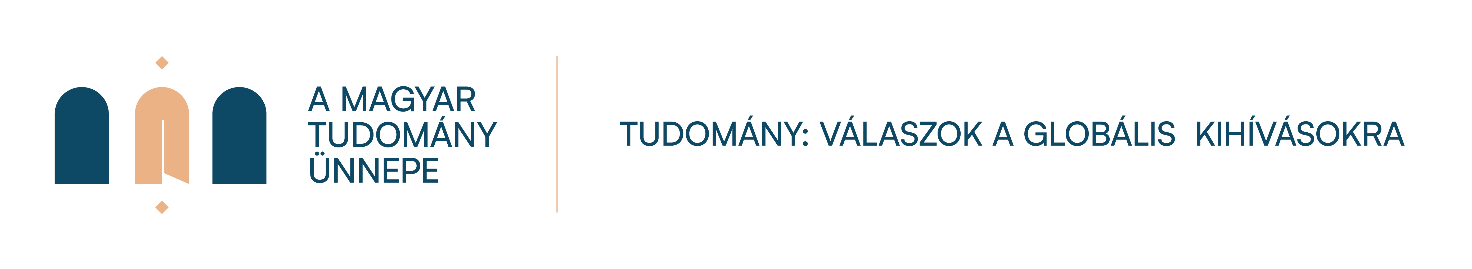 2023. november 3-30.A rendezvény címeArtcadia lapszámbemutatóA rendezvény típusa(pl. előadás, emlékülés, konferencia, kerekasztal-beszélgetés, könyvbemutató, kiállítás, szimpózium, tudományos ülés, workshop, filmvetítés stb.)könyvbemutató (online kiadvány lapszámbemutatója)TudományterületművészetA rendezvény időpontja2023. november 22. szerdaA rendezvény helyszíne7400 Kaposvár, Bajcsy-Zsilinszky u. 10. Szervező intézmény(ek)Magyar Agrár- és Élettudományi Egyetem Rippl-Rónai Művészeti Intézet Kapcsolattartó(név, e-mail, telefon)Dr. Baki Péter művészeti és tudományos intézetigazgató-helyettes (baki.peter@uni-mate.hu; +36 82 502 500/4000.A rendezvény honlapjának elérhetőségehttps://muveszet.uni-mate.hu/Szinopszis, összefoglaló, programterv(röviden ismertetve)Az Artcadia a Magyar Agrár- és Élettudományi Egyetem Rippl-Rónai Művészeti Intézetének tudományos, tematikus periodikája, 2008-tól. A 2022-től új folyammal, megújult szerkesztőbizottsággal, a tudományos folyóirat-kiadás irányelveinek megfelelő szemlélettel, új arculattal, online felületen működik tovább. Az online megjelenés mellett az intézeti tehetséggondozás fontosságára tekintettel szervezzük meg a Magyar Tudomány Ünnepe 2023 keretében a friss lapszám nyilvános bemutatóját a szerzők közreműködésével a Rippl-Rónai Művészeti Intézetben. 